Publicado en España el 27/04/2018 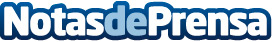 Paz Herrera descubre las claves para ser la invitada perfecta en bodas, bautizos y comunionesLa asesoría de imagen, marca y comunicación personal, Paz Herrera Studio, muestra las claves para lucir perfecta en bodas, bautizos y comuniones esta primavera. Ideas y tendencias que no fallarán para asistir a una celebración especial la temporada de primavera 2018. Paz Herrera Studio enseña las claves de la invitada perfectaDatos de contacto:Paz Herrera Galánwww.pazherrera.com91 800 45 97 Nota de prensa publicada en: https://www.notasdeprensa.es/paz-herrera-descubre-las-claves-para-ser-la Categorias: Nacional Moda Entretenimiento Celebraciones Consultoría http://www.notasdeprensa.es